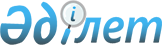 Түпқараған аудандық мәслихатының 2021 жылғы 6 қаңтардағы №51/372 "2021 - 2023 жылдарға арналған аудандық бюджет туралы" шешіміне өзгерістер енгізу туралыТүпқараған аудандық мәслихатының 2021 жылғы 22 желтоқсандағы № 9/64 шешімі. Қазақстан Республикасының Әділет министрлігінде 2021 жылғы 24 желтоқсанда № 26002 болып тіркелді.
      Түпқараған аудандық мәслихаты ШЕШТІ:
      1. "2021 – 2023 жылдарға арналған аудандық бюджет туралы" Түпқараған аудандық мәслихатының 2021 жылғы 6 қаңтардағы № 51/372 шешіміне (нормативтік құқықтық актілерді мемлекеттік тіркеу тізілімінде № 4413 болып тіркелген) келесідей өзгерістер енгізілсін:
      1- тармақ жаңа редакцияда жазылсын:
      "1. 2021-2023 жылдарға арналған аудандық бюджет тиісінше осы шешімнің 1, 2 және 3 қосымшаларына сәйкес, оның ішінде 2021 жылға келесідей көлемдерде бекітілсін:
      1) кірістер – 9 407 515,6 мың теңге, оның ішінде:
      салықтық түсімдер – 5 226 165,5 мың теңге;
      салықтық емес түсімдер – 194 109,7 мың теңге;
      негізгі капиталды сатудан түсетін түсімдер – 289 969,8 мың теңге;
      трансферттер түсімдері – 3 697 270,6 мың теңге;
      2) шығындар – 9 644 211,4 мың теңге;
      3) таза бюджеттік кредиттеу – 47 594,0 мың теңге, оның ішінде:
      бюджеттік кредиттер – 70 008,0 мың теңге;
      бюджеттік кредиттерді өтеу – 22 414,0 мың теңге;
      4) қаржы активтерімен операциялар бойынша сальдо - 0 теңге, оның ішінде:
      қаржы активтерін сатып алу - 0 теңге;
      мемлекеттің қаржы активтерін сатудан түсетін түсімдер - 0 теңге;
      5) бюджет тапшылығы (профициті) – - 284 289,8 мың теңге;
      6) бюджет тапшылығын қаржыландыру(профицитін пайдалану) – 284 289,8 мың теңге;
      қарыздар түсімі – 70 008,0 мың теңге;
      қарыздарды өтеу – 22 414,0 мың теңге;
      бюджет қаражатының пайдаланылатын қалдықтары – 236 695,8 мың теңге.";
      көрсетілген шешімнің 1 қосымшасы осы шешімнің қосымшасына сәйкес жаңа редакцияда жазылсын.
      2. Осы шешім 2021 жылдың 1 қаңтарынан бастап қолданысқа енгізіледі. 2021 жылға арналған аудандық бюджет
					© 2012. Қазақстан Республикасы Әділет министрлігінің «Қазақстан Республикасының Заңнама және құқықтық ақпарат институты» ШЖҚ РМК
				
      Түпқараған аудандық  мәслихатының хатшысы 

Д. Меңдіханов
Түпқараған аудандық мәслихатының2021 жылғы 22 желтоқсандағы№ 9/64 шешімінеқосымшаТүпқараған аудандық мәслихатының2021 жылғы 6 қаңтардағы№ 51/372 шешіміне1 қосымша
Санаты
Сыныбы
Сыныбы
Кіші  сыныбы
Атауы
Сомасы,мың теңге
 1.  Кірістер
9 407 515,6
1
Салықтық түсiмдер
5 226 165,5
01
01
Табыс салығы
717 270,7
1
Корпоративтік табыс салығы
306 471,0
2
Жеке  табыс салығы
410 799,7
03
03
Әлеуметтiк салық
221 224,0
1
Әлеуметтiк салық
221 224,0
04
04
Меншiкке салынатын салықтар
4 103 924,8
1
Мүлiкке салынатын салықтар
4 007 354,5
3
Жер салығы
26 861,9
4
Көлiк кұралдарына салынатын салық
69 270,4
5
Бiрыңғай жер салығы
438,0
05
05
Тауарларға, жұмыстарға және қызметтерге салынатын iшкi салықтар
177 857,0
2
Акциздер
2 929,0
3
Табиғи және басқа да ресурстарды пайдаланғаны үшiн түсетiн түсiмдер
162 254,0
4
Кәсiпкерлiк және кәсiби қызметтi жүргiзгенi үшiн алынатын алымдар
12 674,0
08
08
Заңдық маңызы бар әрекеттерді жасағаны және (немесе) оған уәкілеттігі бар мемлекеттік органдар немесе лауазымды адамдар құжаттар бергені үшін алынатын міндетті төлемдер
5 889,0
1
Мемлекеттiк баж
5 889,0
2
Салықтық емес  түсiмдер
194 109,7
01
01
Мемлекеттік меншіктен түсетін кірістер
185 214,6
1
Мемлекеттік кәсіпорындардың таза кірісі бөлігінің түсімдері
22,6
5
Мемлекет меншігіндегі мүлікті жалға беруден түсетін кірістер
8 379,0
7
Мемлекеттік бюджеттен берілген кредиттер бойынша сыйақылар
176 813,0
03
03
Мемлекеттік бюджеттен қаржыландырылатын мемлекеттік мекемелер ұйымдастыратын мемлекеттік сатып алуды өткізуден түсетін ақша түсімдері 
26,1
1
Мемлекеттік бюджеттен қаржыландырылатын мемлекеттік мекемелер ұйымдастыратын мемлекеттік сатып алуды өткізуден түсетін ақша түсімдері 
26,1
04
04
Мемлекеттік бюджеттен қаржыландырылатын, сондай-ақ Қазақстан Республикасы Ұлттық Банкінің бюджетінен (шығыстар сметасынан) ұсталатын және қаржыландырылатын мемлекеттік мекемелер салатын айыппұлдар, өсімпұлдар, санкциялар, өндіріп алулар
738,0
1
Мұнай секторы ұйымдарынан және Жәбірленушілерге өтемақы қорына түсетін түсімдерді қоспағанда, мемлекеттік бюджеттен қаржыландырылатын, сондай-ақ Қазақстан Республикасы Ұлттық Банкінің бюджетінен (шығыстар сметасынан) ұсталатын және қаржыландырылатын мемлекеттік мекемелер салатын айыппұлдар, өсімпұлдар, санкциялар, өндіріп алулар
738,0
06
06
Басқа да салықтық емес түсiмдер 
8 131,0
1
Басқа да салықтық емес түсiмдер 
8 131,0
3
Негізгі капиталды сатудан түсетін түсімдер
289 969,8
01
01
Мемлекеттік мекемелерге бекітілген мемлекеттік мүлікті сату
20 000,0
1
Мемлекеттік мекемелерге бекітілген мемлекеттік мүлікті сату
20 000,0
03
03
Жердi және материалдық емес активтердi сату
269 969,8
1
Жерді сату
217 439,8
2
Материалдық емес активтерді сату
52 530,0
4
Трансферттердiң түсiмдерi
3 697 270,6
01
01
Төмен тұрған мемлекеттік басқару органдарынан трансферттер 
6,6
3
Аудандық маңызы бар қалалардың, ауылдардың, кенттердің, ауылдық округтардың бюджеттерінен трансферттер
6,6
02
02
Мемлекеттiк басқарудың жоғары тұрған органдарынан түсетiн трансферттер
3 697 264,0
2
Облыстық бюджеттен түсетiн трансферттер
3 697 264,0
Функционалдық топ
Функционалдық топ
Бюджеттік бағдарламалардың әкімшісі
Бағдарлама
Атауы
Сомасы, мың теңге
2. Шығындар
9 644 211,4
01
01
Жалпы сипаттағы мемлекеттiк  қызметтер
717 795,9
112
Аудан (облыстық маңызы бар қала) мәслихатының аппараты
33 352,0
001
Аудан (облыстық маңызы бар қала) мәслихатының қызметін қамтамасыз ету жөніндегі қызметтер
33 352,0
122
Аудан (облыстық маңызы бар қала) әкімінің аппараты
201 546,8
001
Аудан (облыстық маңызы бар қала) әкімінің қызметін қамтамасыз ету жөніндегі қызметтер
198 936,2
003
Мемлекеттік органның күрделі шығыстары
2 610,6
459
Ауданның (облыстық маңызы бар қаланың) экономика және қаржы бөлімі
2 123,9
003
Салық салу мақсатында мүлікті бағалауды жүргізу
823,9
010
Жекешелендіру, коммуналдық меншікті басқару, жекешелендіруден кейінгі қызмет және осыған байланысты дауларды реттеу
1 300,0
458
Ауданның (облыстық маңызы бар қаланың) тұрғын үй-коммуналдық шаруашылығы, жолаушылар көлігі және автомобиль жолдары бөлімі
110 372,3
001
Жергілікті деңгейде тұрғын үй-коммуналдық шаруашылығы, жолаушылар көлігі және автомобиль жолдары саласындағы мемлекеттік саясатты іске асыру жөніндегі қызметтер
85 581,4
013
Мемлекеттік органның күрделі шығыстары
15 714,9
067
Ведомстволық бағыныстағы мемлекеттік мекемелер мен ұйымдардың күрделі шығыстары
9 076,0
459
Ауданның (облыстық маңызы бар қаланың) экономика және қаржы бөлімі
251 683,5
001
Ауданның (облыстық маңызы бар қаланың) экономикалық саясаттын қалыптастыру мен дамыту, мемлекеттік жоспарлау, бюджеттік атқару және коммуналдық меншігін басқару саласындағы мемлекеттік саясатты іске асыру жөніндегі қызметтер
62 608,2
113
Төменгі тұрған бюджеттерге берілетін нысаналы ағымдағы трансферттер
189 075,3
486
Ауданның (облыстық маңызы бар қаланың) жер қатынастары, сәулет және қала құрылысы бөлімі
55 583,0
001
Жергілікті деңгейде жер қатынастары, сәулет және қала құрылысын реттеу саласындағы мемлекеттік саясатты іске асыру жөніндегі қызметтер
55 583,0
494
Ауданның (облыстық маңызы бар қаланың) кәсіпкерлік және өнеркәсіп бөлімі
19 975,4
001
Жергілікті деңгейде кәсіпкерлікті және өнеркәсіпті дамыту саласындағы мемлекеттік саясатты іске асыру жөніндегі қызметтер
19 975,4
801
Ауданның (облыстық маңызы бар қаланың) жұмыспен қамту, әлеуметтік бағдарламалар және азаматтық хал актілерін тіркеу бөлімі
43 159,0
001
Жергілікті деңгейде жұмыспен қамту, әлеуметтік бағдарламалар және азаматтық хал актілерін тіркеу саласындағы мемлекеттік саясатты іске асыру жөніндегі қызметтер
43 159,0
02
02
Қорғаныс
17 845,0
122
Аудан (облыстық маңызы бар қала) әкімінің аппараты
17 845,0
005
Жалпыға бірдей әскери міндетті атқару шеңберіндегі іс-шаралар
17 845,0
03
03
Қоғамдық тәртіп, қауіпсіздік, құқықтық, сот, қылмыстық-атқару қызметі
9 916,8
458
Ауданның (облыстық маңызы бар қаланың) тұрғын үй-коммуналдық шаруашылығы, жолаушылар көлігі және автомобиль жолдары бөлімі
9 916,8
021
Елдi мекендерде жол қозғалысы қауiпсiздiгін қамтамасыз ету
9 916,8
06
06
Әлеуметтiк көмек және әлеуметтiк қамсыздандыру
403 061,8
801
Ауданның (облыстық маңызы бар қаланың) жұмыспен қамту, әлеуметтік бағдарламалар және азаматтық хал актілерін тіркеу бөлімі
400 181,8
010
Мемлекеттік атаулы әлеуметтік көмек
107 601,0
004
Жұмыспен қамту бағдарламасы
40 490,3
006
Ауылдық жерлерде тұратын денсаулық сақтау, білім беру, әлеуметтік қамтамасыз ету, мәдениет, спорт және ветеринар мамандарына отын сатып алуға Қазақстан Республикасының заңнамасына сәйкес әлеуметтік көмек көрсету
0
007
Тұрғын үйге көмек көрсету
0
009
Үйден тәрбиеленіп оқытылатын мүгедек балаларды материалдық қамтамасыз ету
3 019,2
011
Жергілікті өкілетті органдардың шешімі бойынша мұқтаж азаматтардың жекелеген топтарына әлеуметтік көмек
147 552,8
050
Қазақстан Республикасында мүгедектердің құқықтарын қамтамасыз етуге  және өмір сүру сапасын жақсарту
25 043,0
017
Оңалтудың жеке бағдарламасына сәйкес мұқтаж мүгедектердi мiндеттi гигиеналық құралдармен қамтамасыз ету, қозғалуға қиындығы бар бірінші топтағы мүгедектерге жеке көмекшінің және есту бойынша мүгедектерге қолмен көрсететiн тіл маманының қызметтерін ұсыну 
47 430,0
018
Жәрдемақыларды және басқа да әлеуметтік төлемдерді есептеу, төлеу мен жеткізу бойынша қызметтерге ақы төлеу
500,0
023
Жұмыспен қамту орталықтарының қызметін қамтамасыз ету
28 545,5
458
Ауданның (облыстық маңызы бар қаланың) тұрғын үй-коммуналдық шаруашылығы, жолаушылар көлігі және автомобиль жолдары бөлімі
2 880,0
094
Әлеуметтік көмек ретінде тұрғын үй сертификаттарын беру
2 880,0
07
07
Тұрғын үй-коммуналдық шаруашылық
920 937,5
458
Ауданның (облыстық маңызы бар қаланың) тұрғын үй-коммуналдық шаруашылығы, жолаушылар көлігі және автомобиль жолдары бөлімі
126 000,1
004
Азаматтардың жекелеген санаттарын тұрғын үймен қамтамасыз ету
126 000,0
033
Инженерлік-коммуникациялық инфрақұрылымды жобалау, дамыту және (немесе) жайластыру
0,1
012
Сумен жабдықтау және су бұру жүйесінің жұмыс істеуі
0
467
Ауданның (облыстық маңызы бар қаланың) құрылыс бөлімі
794 937,4
003
Коммуналдық тұрғын үй қорының тұрғын үйін жобалау және (немесе) салу, реконструкциялау
535 260,3
004
Инженерлік-коммуникациялық инфрақұрылымды жобалау, дамыту және (немесе) жайластыру
197 075,8
005
Коммуналдық  шаруашылығын дамыту
100,0
006
Сумен жабдықтау және су бұру жүйесін дамыту
27 000,0
058
Елді мекендердегі сумен жабдықтау және су бұру жүйелерін дамыту
35 501,3
08
08
Мәдениет, спорт, туризм және ақпараттық кеңістiк
211 190,9
467
Ауданның (облыстық маңызы бар қаланың) құрылыс бөлімі
100,0
011
Мәдениет объектілерін дамыту
100,0
023
Туризм объектілерін дамыту
0
802
Ауданның (облыстық маңызы бар қаланың) мәдениет, дене шынықтыру және спорт бөлімі
64 719,0
005
Мәдени-демалыс жұмысын қолдау
64 719,0
467
Ауданның (облыстық маңызы бар қаланың) құрылыс бөлімі
4 752,5
008
Спорт объектілерін дамыту
4 752,5
802
Ауданның (облыстық маңызы бар қаланың) мәдениет, дене шынықтыру және спорт бөлімі
7 823,0
007
Аудандық (облыстық маңызы бар қалалық) деңгейде спорттық жарыстар өткiзу
3 816,0
008
Әртүрлi спорт түрлерi бойынша аудан (облыстық маңызы бар қала) құрама командаларының мүшелерiн дайындау және олардың облыстық спорт жарыстарына қатысуы
4 007,0
470
Аудандық (облыстық маңызы бар қаланың) ішкі саясат және тілдерді дамыту бөлімі
61 901,0
001
Жергiлiктi деңгейде ақпарат, мемлекеттілікті нығайту және азаматтардың әлеуметтік оптимизімін қалыптастыру саласындағы мемлекеттік саясатты іске асыру жөніндегі қызметтер
34 051,0
004
Жастар саясаты саласында іс-шараларды іске асыру
23 850,0
005
Мемлекеттік ақпараттық саясат жүргізу жөніндегі қызметтер
4 000,0
802
Ауданның (облыстық маңызы бар қаланың) мәдениет, дене шынықтыру және спорт бөлімі
71 895,4
001
Жергілікті деңгейде мәдениет, дене шынықтыру және спорт саласында мемлекеттік саясатты іске асыру жөніндегі қызметтер
25 036,0
004
Аудандық (қалалық) кiтапханалардың жұмыс iстеуi
46 859,4
10
10
Ауыл, су, орман, балық шаруашылығы, ерекше қорғалатын табиғи аумақтар, қоршаған ортаны және жануарлар дүниесін қорғау, жер қатынастары
46 867,8
459
Ауданның (облыстық маңызы бар қаланың) экономика және қаржы бөлімі
19 949,8
099
Мамандарға әлеуметтік қолдау көрсету жөніндегі шараларды іске асыру
19 949,8
462
Ауданның (облыстық маңызы бар қаланың) ауыл шаруашылығы бөлімі
26 918,0
001
Жергілікті деңгейде ауыл шаруашылығы саласындағы мемлекеттік саясатты іске асыру жөніндегі қызметтер
26 918,0
11
11
Өнеркәсіп, сәулет, қала құрылысы және құрылыс қызметі
39 006,4
467
Ауданның (облыстық маңызы бар қаланың) құрылыс бөлімі
39 006,4
001
Жергілікті деңгейде құрылыс саласындағы мемлекеттік саясатты іске асыру жөніндегі қызметтер
39 006,4
12
12
Көлiк және коммуникация
1 040 019,0
458
Ауданның (облыстық маңызы бар қаланың) тұрғын үй-коммуналдық шаруашылығы, жолаушылар көлігі және автомобиль жолдары бөлімі
1 040 019,0
022
Көлік инфрақұрылымын дамыту
1 033 219,0
023
Автомобиль жолдарының жұмыс істеуін қамтамасыз ету
6 800,0
13
13
Басқалар
1 818 844,0
459
Ауданның (облыстық маңызы бар қаланың) экономика және қаржы бөлімі
0
012
Ауданның (облыстық маңызы бар қаланың) жергілікті атқарушы органының резерві
0
467
Ауданның (облыстық маңызы бар қаланың) құрылыс бөлімі
470 453,0
079
"Ауыл-Ел бесігі" жобасы шеңберінде ауылдық елді мекендердегі әлеуметтік және инженерлік инфрақұрылымдарды дамыту
470 453,0
458
Ауданның (облыстық маңызы бар қаланың ) тұрғын үй-коммуналдық шаруашылығы, жолаушылар көлігі және автомобиль жолдары бөлімі
1 348 391,0
062
"Ауыл-Ел бесігі" жобасы шеңберінде ауылдық елді мекендердегі әлеуметтік және инженерлік инфрақұрылым бойынша іс-шараларды іске асыру
725 903,0
064
"Ауыл-Ел бесігі" жобасы шеңберінде ауылдық елді мекендердегі әлеуметтік және инженерлік инфрақұрылымдарды дамыту
622 488,0
14
14
Борышқа қызмет көрсету
176 813,0
459
Ауданның (облыстық маңызы бар қаланың) экономика және қаржы бөлімі
176 813,0
021
Жергілікті атқарушы органдардың облыстық бюджеттен қарыздар бойынша сыйақылар мен өзге де төлемдерді төлеу бойынша борышына қызмет көрсету
176 813,0
15
15
Трансферттер
4 241 666,4
459
Ауданның (облыстық маңызы бар қаланың) экономика және қаржы бөлімі
4 241 666,4
006
Пайдаланылмаған (толық пайдаланылмаған) нысаналы трансферттерді қайтару
890,7
024
Заңнаманы өзгертуге байланысты жоғары тұрған бюджеттің шығындарын өтеуге төменгі тұрған бюджеттен ағымдағы нысаналы трансферттер
3 356 884,4
038
Субвенциялар
883 891,3
3. Таза бюджеттік кредиттеу
47 594,0
Бюджеттік кредиттер
70 008,0
10
10
Ауыл, су, орман, балық шаруашылығы, ерекше қорғалатын табиғи аумақтар, қоршаған ортаны және жануарлар дүниесін қорғау, жер қатынастары
70 008,0
459
Ауданның (облыстық маңызы бар қаланың) экономика және қаржы бөлімі
70 008,0
018
Мамандарды әлеуметтік қолдау шараларын іске асыру үшін бюджеттік кредиттер
70 008,0
5
5
Бюджеттік кредиттерді өтеу
22 414,0
01
Бюджеттік кредиттерді өтеу
22 414,0
1
Мемлекеттік бюджеттен берілген бюджеттік кредиттерді өтеу
22 414,0
4. Қаржы активтерімен операциялар бойынша сальдо
0
4
4
Қаржы активтерін сатып алу
0
6
6
Мемлекеттік қаржы активтерін сатудан түсетін түсімдер
0
5. Бюджет тапшылығы (профициті)
- 284 289,8
6.Бюджеттапшылығын қаржыландыру (профицитін пайдалану)
284 289,8
7
7
Қарыздар түсімдері
70 008,0
01
Мемлекеттік ішкі қарыздар
70 008,0
2
Қарыз алу келісім-шарттары
70 008,0
16
16
Қарыздарды өтеу
22 414,0
459
Ауданның (облыстық маңызы бар қаланың) экономика және қаржы бөлімі
22 414,0
005
Жергілікті атқарушы органның жоғары тұрған бюджет алдындағы борышын өтеу
22 414,0
8
8
Бюджет қаражатының пайдаланылатын қалдықтары
236 695,8
01
Бюджет қаражаты қалдықтары
236 695,8
1
Бюджет қаражатының бос  қалдықтары
236 695,8